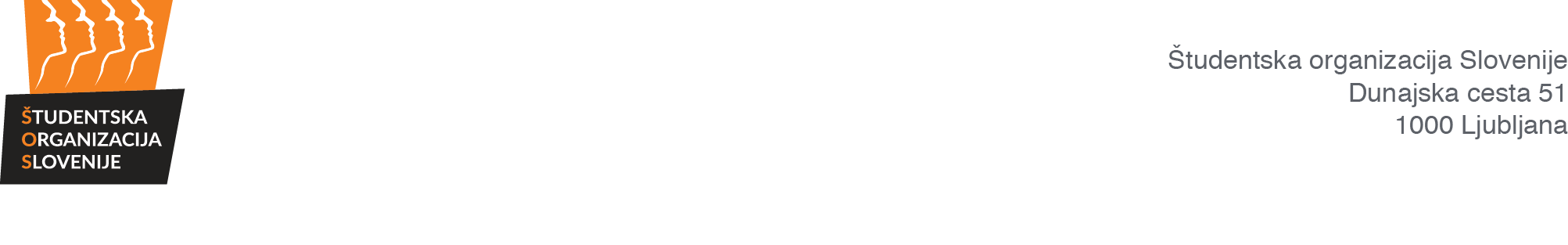 		NADZORNA KOMISIJAZapisnik 27. redne sejeNadzorne komisije Študentske organizacije Slovenije,ki je potekala v prostorih ŠOS (Dunajska cesta 51,1000 Ljubljana).Prisotni člani NK ŠOS: Matej Kekič, Sandra Verdev, Ajda Habjanič, Tina Šoln, Beluar Nasufi, Nina Bjelica, David Bohar, Alen KočarOdsotni člani NK ŠOS: Ostali prisotni: Tjaša MeleJavnost: /Predsednik Nadzorne komisije Študentske organizacije Slovenije (v nadaljevanju: NK ŠOS) je ob 19.03 ugotovil, da je NK ŠOS sklepčna, saj je bilo prisotnih 8 članov NK ŠOS.AD 1. Potrditev dnevnega redaSKLEP 1:»Nadzorna komisija ŠOS potrjuje dnevni red 27. redne seje NK ŠOS: Predlog dnevnega reda:1.	Potrditev dnevnega reda2.	Potrditev zapisnika 26. redne seje NK ŠOS3.	Letna poročila OO ŠOS in ŠOS 20194.	Letna poročila OO ŠOS in ŠOS 20205.	Razno.«Sklep je sprejet.AD 2. Potrditev zapisnika 26. redne seje NK ŠOSSKLEP 2: »Nadzorna komisija ŠOS potrjuje zapisnik 26. redne seje NK ŠOS.«
Sklep je sprejet. AD 3. Letna poročila OO ŠOS in ŠOS 2019SKLEP 3: »NK ŠOS ponovno pozove k dopolnitvam letnega poročila za leto 2019 OO ŠOS – Študentski klub občine Piran.«
Sklep je sprejet. SKLEP 4: »NK ŠOS ponovno pozove k dopolnitvam letnega poročila za leto 2019 OO ŠOS – Klub jeseniških študentov.«
Sklep je sprejet. SKLEP 5: »NK ŠOS ponovno pozove k dopolnitvam letnega poročila za leto 2019 OO ŠOS – Klub študentov občine Trebnje.«
Sklep je sprejet. SKLEP 6: »NK ŠOS ponovno pozove k dopolnitvam letnega poročila za leto 2019 OO ŠOS – Klub kočevskih študentov.«
Sklep je sprejet. SKLEP 7: »NK ŠOS ponovno pozove k dopolnitvam letnega poročila za leto 2019 OO ŠOS – Klub zgornjesavinjskih študentov.«
Sklep je sprejet. SKLEP 8: »NK ŠOS se seznanja s popolnostjo letnega poročila za leto 2019 OO ŠOS– Klub koroških študentov.«
Sklep je sprejet. SKLEP 9: »NK ŠOS se seznanja s popolnostjo letnega poročila za leto 2019 OO ŠOS– Klub študentov občine Celje.«
Sklep je sprejet.SKLEP 10: »NK ŠOS se seznanja s popolnostjo letnega poročila za leto 2019 OO ŠOS– Študentski klub Žalec.«
Sklep je sprejet. AD 4. Letna poročila OO ŠOS in ŠOS 2020
/AD 5. Razno
/Predsednik NK ŠOS je sejo zaključil ob 19.40.Datum: 27. 9. 2021Začetek seje: 19.03Konec seje: 19.40ZA: 8PROTI: 0VZDRŽAN: 0ZA: 7PROTI: 0VZDRŽAN: 1ZA: 8PROTI: 0VZDRŽAN: 0ZA: 8PROTI: 0VZDRŽAN: 0ZA: 8PROTI: 0VZDRŽAN: 0ZA: 8PROTI: 0VZDRŽAN: 0ZA: 8PROTI: 0VZDRŽAN: 0ZA: 8PROTI: 0VZDRŽAN: 0ZA: 8PROTI: 0VZDRŽAN: 0ZA: 8PROTI: 0VZDRŽAN: 0Zapisnik zapisala:Zapisnik potrjuje:Tjaša Mele l. r.Matej Kekič l. r.Tajnica Nadzorne komisije ŠOSPredsednik Nadzorne komisije ŠOS